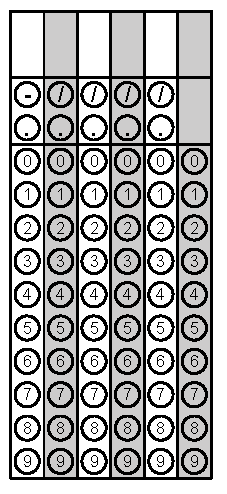 Problem 1Problem 2Gridded ResponseMondayDescribe the graph below as increasing or decreasing, linear or non-linear from x = -2 to x = 2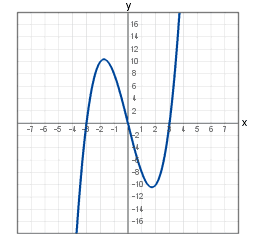 On a coordinate plane, find the distance between the points (-2, -2) and (4, 6) using the Pythagorean Theorem. Problem 2TuesdayIf the area of a square is , find the perimeter of the square? Find the product of the least value and greatest value in the list of numbers below.  Write your answer in scientific notation. 2.2 x 10-32.4 x 10-23.1 x 10-12 x 10-3Problem 1WednesdayFind the slope of the line that goes through points      (-2, 2) and (4, -1). If the volume of a cylindrical can is 226.09 in2 and the height of the can is 8 inches, find the radius of the can. Problem 2ThursdayFind the difference in slopes of the two lines described below.Line 1: y = -2x + 1 Line 2: goes through points (0, 5) and (2, 6)Sketch a graph of the following situation.  Susan drives to the local coffee shop.  She goes in to order a White Chocolate Mocha.  She then drives to work at a faster pace.  She has to stop at one stoplight and then continues her drive to work.  Problem 1 FridaySolve for x:Write an equation in slope intercept form of a line that passes through the points    (-5, 3) and (5, 7). Problem 1